Экскурсия первоклассников в школьную библиотеку «Путешествие в Книгоград»8 и 12 декабря в библиотеке гимназии прошла экскурсия для  первоклассников «Путешествие в Книгоград». 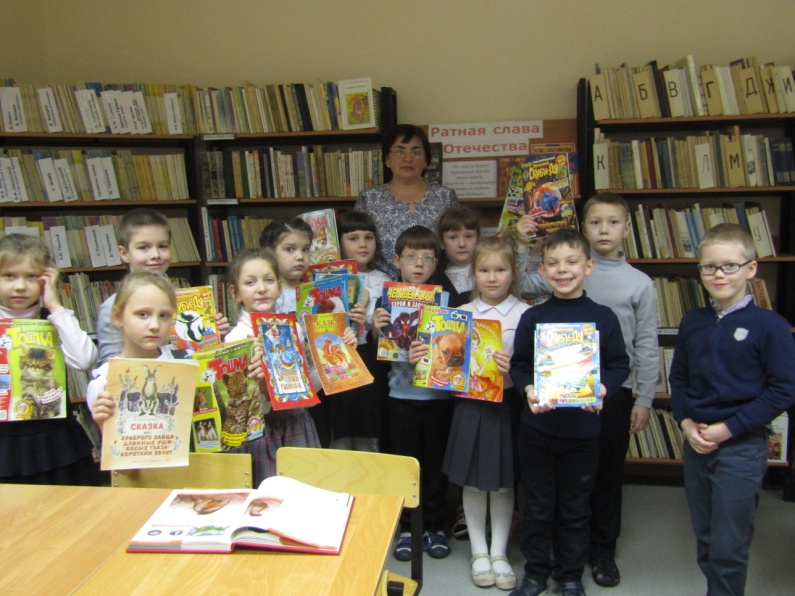 Учащиеся 1 «А» и 1 «Б» классов  познакомились с библиотекой: узнали, что такое абонемент, читальный зал, читательский формуляр, о правилах пользования библиотекой и библиотечной книгой. 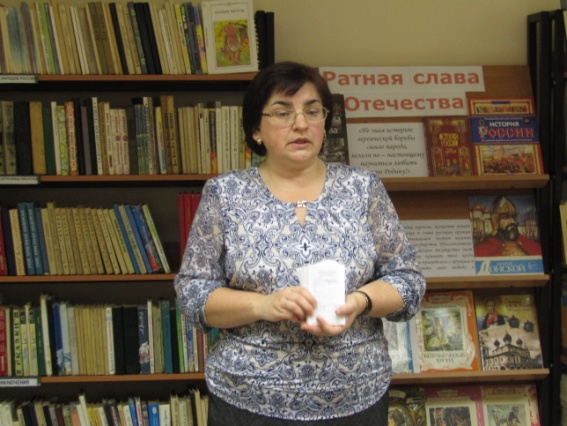 Заведующий библиотекой Чебохина Наталья Юрьевна познакомила ребят с книжным фондом библиотеки. Первоклассники узнали, какие бывают книги.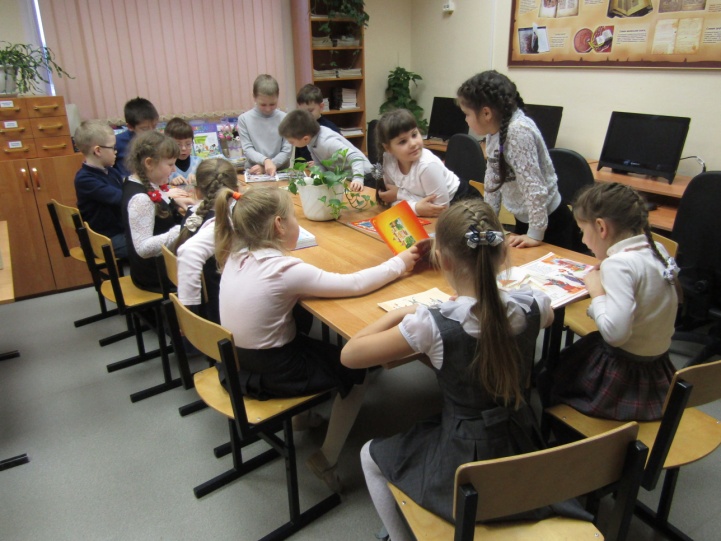 Вниманию учащихся были предоставлены разнообразные детские журналы, энциклопедии, иллюстрированные справочники для младших школьников. 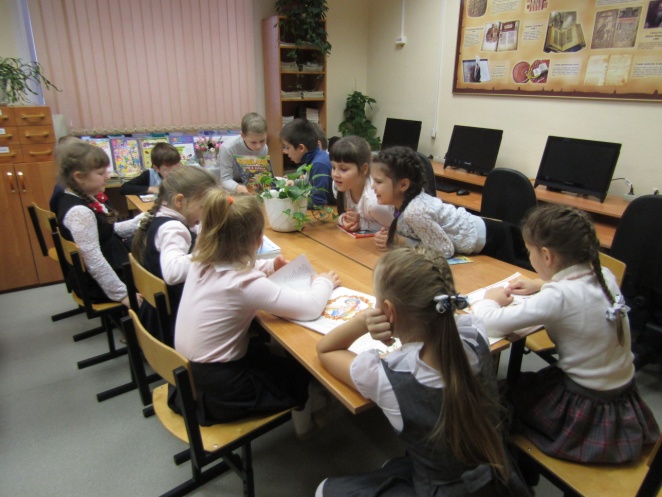 Ребята с большим интересом и любопытством рассматривали их, делились друг с другом впечатлениями и по ходу мероприятия задавали свои вопросы.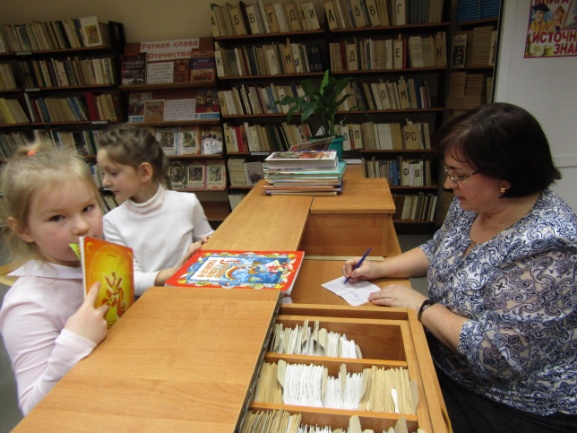 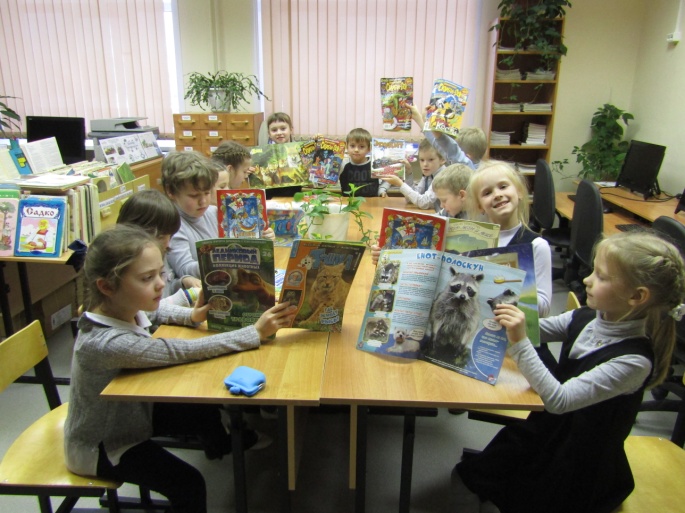 В завершение экскурсии учащиеся записались в библиотеку и взяли  почитать книгу. Урок получился познавательным и интересным.